Co-Parenting AgreementThis agreement between	(co-parent name)	and 	(co-parent name)	regarding the child(ren) 	(child names)	was developed in the best interest of these children. We agree to adhere to the agreement and respect policies outlined for communication and revisions.Co-Parent 1 Information:Name:		 Gender:		 Age:		 Address:		 Phone Number:  		  Email Address:  	 Employer:  	Co-Parent 2 Information:Name:		 Gender:		 Age:		 Address:		 Phone Number:  		  Email Address:  	 Employer:  	Child(ren) Included in Co-Parenting Agreement:Name:	 Name:	 Name: 	Age:	 Age:	 Age: 	Date of Birth:	SS#:	 Date of Birth:	SS#:	 Date of Birth:	SS#: 	Living Arrangements and Custody:Custody Type:  		 Child Primary Residence:  	 Child Access Schedule:  		 Our child(ren)’s regular visitation schedule with each parent will be:Child Holiday Schedule:  	Major holidays will be scheduled as follows:  	Special Occasion Scheduling:  	Special occasions will be scheduled as follows:  	Extended Family Visitation Schedule: 	Transportation Agreement: 	Child Care: When neither co-parent is available to be home with the child, the following guidelines should be followed regarding child care, daycare, or babysitters:Parenting Decisions:  	Daily Routines: We agree to the following guidelines for daily routines:Bedtime(s):		 Diet and Nutrition:  		 Internet Usage:  	  TV Usage:  		 Video Game/Tablet/Computer Usage:  	Extra-Curricular Activities:Sports:	 Clubs:	 Dating:	 Curfew: 	 Acceptable Forms of Discipline:Unacceptable Forms of Discipline:Religious Preferences:Educational Preferences:Child’s School:  	 School Transportation:  	 Medical Care:  			 Insurance:			 Primary Care:  	 Emergency Care:  	 Emergency Decision-Making:  		 Communication and Information Sharing:We will communicate primarily by: 	Topics we will not discuss in front of the child(ren) include:Both parties agree to afford each other	hours notice of any scheduling conflicts or changes.Both parties agree to share any medical, educational, or other information they receive about the child(ren) within	hours of receiving that information.Financial Contributions:  	Child Support:  		 Shared Expenses:  		 Payment Agreement:  	Parenting Plan Revisions:  			 Revisions to this plan must be made	within		 days and signed by a witness before implementation.This agreement is valid from	to	.Parent 1 Signature:	Print Name:	Date: 	Parent 2 Signature:	Print Name:	Date: 	Witness Signature: 	Print Name:  	Date:  	Judge Signature:	Print Name:	Date: 	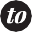 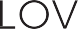 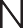 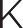 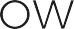 https://family.lovetoknow.com/co-parenting-agreementsHolidayCo-Parent 1Co-Parent 2New Year’s Eve/DayValentine’s DayEasterMother’s DayMemorial DayFather’s Day4th of JulyHalloweenThanksgivingChristmas Eve/DayOther: 	OccasionCo-Parent 1Co-Parent 2Winter BreakSpring BreakSummer BreakChild’s BirthdayFamily VacationOther: 	